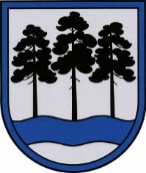 OGRES  NOVADA  PAŠVALDĪBAReģ.Nr.90000024455, Brīvības iela 33, Ogre, Ogres nov., LV-5001tālrunis 65071160, e-pasts: ogredome@ogresnovads.lv, www.ogresnovads.lv PAŠVALDĪBAS DOMES SĒDES PROTOKOLA IZRAKSTS5.Par detālplānojuma “Detālplānojums nekustamā īpašuma Dzintaru ielā 3, Ķegumā, Ogres novadā” 1.0.redakcijas nodošanu publiskajai apspriešanai un institūciju atzinumu saņemšanaiSaskaņā ar Ogres novada pašvaldības (turpmāk – Pašvaldība) domes 2022.gada 28.aprīļa lēmumu “Par detālplānojuma izstrādes uzsākšanu nekustamajam īpašumam Dzintaru ielā 3, Ķegumā, Ogres novadā” (turpmāk Detālplānojums) uzsākta Detālplānojuma izstrāde. Detālplānojuma izstrādātājs IK “Plānošanas eksperti”. 2023.gada 23.janvārī IK “Plānošanas eksperti” iesniedza Detālplānojuma 1.0. redakciju  (reģistrēts Pašvaldībā ar Nr.2–4.1/1123). Atbilstoši Detālplānojuma izstrādes vadītājas ziņojumam par Detālplānojuma 1.0. redakcijas turpmāko virzību (pielikumā), tā jānodod publiskajai apspriešanai un institūciju atzinumu saņemšanai. Ņemot vērā minēto un pamatojoties uz Teritorijas attīstības plānošanas likuma 4.pantu, Ministru kabineta 2014.gada 14.oktobra noteikumu Nr.628 “Noteikumi par pašvaldību teritorijas attīstības plānošanas dokumentiem” 15., 16., 109., 110., 111., 112., 113., 114., 115.punktu, Covid –19 infekcijas izplatības pārvaldības likuma 21.panta pirmo, otro un trešo daļu,balsojot: ar 23 balsīm "Par" (Andris Krauja, Artūrs Mangulis, Atvars Lakstīgala, Dace Kļaviņa, Dace Māliņa, Dace Veiliņa, Daiga Brante, Dainis Širovs, Dzirkstīte Žindiga, Egils Helmanis, Gints Sīviņš, Ilmārs Zemnieks, Indulis Trapiņš, Jānis Iklāvs, Jānis Kaijaks, Jānis Siliņš, Kaspars Bramanis, Pāvels Kotāns, Raivis Ūzuls, Rūdolfs Kudļa, Santa Ločmele, Toms Āboltiņš, Valentīns Špēlis), "Pret" – nav, "Atturas" – nav,Ogres novada pašvaldības dome NOLEMJ:Nodot detālplānojuma “Detālplānojums nekustamajam īpašumam Dzintaru ielā 3, Ķegumā, Ogres novadā” (turpmāk – Detālplānojums) 1.0.redakciju publiskajai apspriešanai un institūciju atzinumu saņemšanai, nosakot publiskās apspriešanas termiņu četras nedēļas. Noteikt, ka Detālplānojuma 1.0.redakcijas publiskā apspriešana īstenojama neklātienes formā (attālināti), nodrošinot piekļuvi:2.1. elektroniskajā formātā: Ogres novada pašvaldības (turpmāk – Pašvaldība) tīmekļa vietnē (www.ogresnovads.lv) un valsts vienotajā ģeotelpiskās informācijas portālā www.geolatvija.lv,2.2. papīra formātā pēc iepriekšēja pieprasījuma: Pašvaldības Centrālās administrācijas ēkā Brīvības ielā 33, Ogrē, Ogres nov., un Lielvārdes pilsētas un pagasta pārvaldes ēkā Raiņa ielā 11A, Lielvārdē, Ogres nov.Uzdot Pašvaldības Centrālās administrācijas Attīstības un plānošanas nodaļas telpiskajai plānotājai:piecu darba dienu laikā pēc šī lēmuma spēkā stāšanās ievietot lēmumu Teritorijas attīstības plānošanas informācijas sistēmā,piecu darba dienu laikā pēc šī lēmuma spēkā stāšanās nodrošināt lēmuma un informācijas par Detālplānojuma publisko apspriešanu un tās ietvaros organizējamo sanāksmi publicēšanu Pašvaldības tīmekļa vietnē,nodrošināt Detālplānojuma materiālu pieejamību sabiedrībai Pašvaldības ēkas Brīvības ielā 33, Ogrē, Ogres nov., telpās un Lielvārdes pilsētas un pagasta pārvaldes ēkas Raiņa ielā 11A, Lielvārdē, Ogres nov., telpās pēc iepriekšējā pieprasījuma,publiskās apspriešanas laikā organizēt publiskās apspriešanas sanāksmi videokonferences formā pēc iepriekšējas pieteikšanās, aizpildot elektronisko veidlapu Pašvaldības tīmekļa vietnē,nodrošināt publiskās apspriešanas laikā saņemto priekšlikumu un institūciju atzinumu izvērtēšanu un sagatavot ziņojumu par priekšlikumu vērā ņemšanu vai noraidīšanu.Kontroli par lēmuma izpildi uzdot Ogres novada pašvaldības izpilddirektoram. (Sēdes vadītāja,domes priekšsēdētāja E.Helmaņa paraksts)Ogrē, Brīvības ielā 33Nr.22023.gada 16.februārī